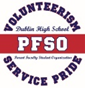 DHS PFSO General Meeting MinutesMonday, October 23rd, 2023Meeting started at 6:45PM Principal Report:Homecoming week.Last week, about 640 students (Juniors and Sophomores) took the PSAT. 624 were able to submit their answer sheet.13 kids can’t submit it.On Friday. We offered a retest, and all of them were able to submit the answer sheets.President’s report:Per superintendent, Future funds will be highlighted next year, and will be available together with the school registration portal.Superintendent council meeting:Homecoming tickets. Received some feedback from some parents that they were unhappy about Emerald high being at the bottom tier in the Homecoming flyers.Explanation: It is a process voted, determined by the leadership students and approved by the Leadership director and Principal at EHS.  If there is any concern, they need to take it to the Emerald high school principal and student leadership team.It is nice to see that teachers are reaching out to PFSO and asking for funds.We’d love to spend the funds on the DHS community.Now, some ASB student clubs are sending PFSO funding requests.Ask Maureen about opinion on the funding requests from student clubs. Maureen: The two clubs we have (Robotics and chess) are big, long standing and will continue, that should be one of criteria and taken into consideration.Those requests are coming from parents, not students.PFSO shouldn’t take it on. PFSO should focus on clubs that are big, long standing and will continue. The teachers’ fund requests should trump that. If a teacher is leading the club, maybe you should talk to the teacher advisor. Maureen asked the club requests to be forwarded to her.Teacher funding requests:Katie, science teacherScience Department request for fund ($2,352) top calibrate micropipettes used in their dual enrollment science programs.Biotechnology: class is a dual enrollment, colleague level course. Need to re-calibrate micropipettes the department already has. According to Katie, we do get a lot of years out of the micropipettes. Brand new ones are $350 each. Recalibrate it, costs $40 each.Usage: Measure a milliliter or less. Voting record: Kathy made the motion, Carmen seconded it. All in favorJoyce. Lead for Freshman mentor program. Teach contemporary health.Serve all the freshmen, junior and senior students spend 30 mins helping freshmen students weekly. This helps to connect, build relationships, and give students a sense of belonging in the student’s community. What it means to be a high school student. Once a week, juniors and seniors will mentor freshmen.Twice a month, the program will train the mentors. How do we engage in conversation with people who we don’t know? 20 training sessions a year. 20 pizzas, $5000 a year. Might order more t-shirts. Total funding request for $ 7500.So far, we have 140 mentors assigned to 950 kids. Between DHS and Emerald high. Each Period 4-6 students. We found 6 mentors per classroom is better.PFSO pays for the training piece. Administration funded a little more.Shazia: Maybe add it as a line item in the financial planning next year.Next year, we will have 350-400 freshmen. Voting record: Maria made the motion, Siyu seconded. All in favor.Vice President report.Still getting familiar with the budget and PFSO fundraisers Chess, and Robotics volunteer hours, After Homecoming. Thanksgiving.September Meeting minutesVoting record: Siyu made the motion to approve the Meeting minute. Emily Seconded it. All in favor.Treasurer report:Peggy: IRS return for last year has been filed.Still waiting for the IRS response.Whether they will waive our penalty or not.Secretary Report:Our meeting to label the inventory was canceled due to a family emergency. We will reschedule another one.Per Shazia, we will try to hold an inventory party sometime before Thanksgiving.Class of 2024Cap gown for parents to order. The order link will be shared with parents.Parents are asking how many tickets each graduate will get. Maybe 4?Homecoming is coming up.We are selling senior yard signs.$24 on 24 of the month donation is on-going.Farm freshTamale fundraiser.Class of 2025Dance skitWorking on a breakfast event.Got a good response on donation and volunteering for the breakfast event.Little Caesars fundraising.Try to streamline the donation process.Fundraisers for Homecoming.Some Chipotle fundraising.Received some emails regarding PSAT, what to expect, some students didn’t know that they needed to bring the computer. The emails which have the detailed information went to the junk or spam folder.Suggest posting the information on Facebook.Slushy fundraiserClass of 2026We have two fundraisers.Panera Chipotle 11/8Homecoming to coordinate breakfast.Annie ?? handing out the free sample.I submitted a request to do 2-week fundraisers. 11/1-11/16 directly shipped to the consumers.January Little CaesarAround Spring break, we will do more fundraisers.Restaurant fundraiser.Get some tips on how to do the fundraisers in the freshman group. Something that you know People will need. Raising your class to submit for approval needs 90 days to get approval.Do family competitions.Sport tickets were not a big hit.Class of 2027Emily, in the middle of HOCO.Just had our first build in the Gym. We have on-going fundraisers; Shark tickets sale is still on-going. Mountain Mike's fundraiserOne fundraising coming up from Caps & Taps?, from noon to midnight.Panera Chipotle on 12/6Krispy Kreme coming up.Warrior fundraiser is still pending.Chess:DHS Chess Wells middle school volunteer teaching program and Wallis Ranch program are going great. We'll be having a team of 16 volunteer student coaches teaching at Wells middle school led by head coach Katherine Pask and a team of four coaches led by head coach Rajneesh Jain teaching beginners at Wallis Ranch. 25 students in the elementary school signed up.No funds should be handled by the students, should be the parents.Robotics: preparing for botb- k team won design, v and s team won excellence and qualified for states- first draft coming up first week of november, conducting interviews and completing member profilesBand:The Irish Guard Annual Fundraiser at DHS was a huge success and a beautiful event that had the Dublin community come together. Drama:Kids are busy, Tech week. Will perform the musical-The 25th Annual Putnam County Spelling Bee. One show on 11/3, and two shows on 11/4- tickets are selling fast. Since DHS Theatre is owned by the City of Dublin, the usage for the Drama Department is dependent on dates provided by the theatre staff employed by the City. There is a concern that the Drama students cannot participate in Homecoming activities because Tech week is the same week and mandatory. Suggest that Activities and all Departments coordinate with the Spring calendar meeting and do their best to make sure all students can participate in Homecoming events. It's important that ALL students feel part of the school community. This was a parent rep discussion- not regarding Drama Boosters. School in Pleasanton, San Ramon asked for class funds at the beginning of the school year, why not us?You can’t recommend a specific amount. But it is okay…Old business:Voting on Himali Gandhi to be PFSO co-secretary Nicole made the motion to approve, Bhavna  seconded it. All in favorRaise your class Gaela:Sports theme. Football square. 2/3/24 at Shannon Community Center.Adjourned at 8:02 PM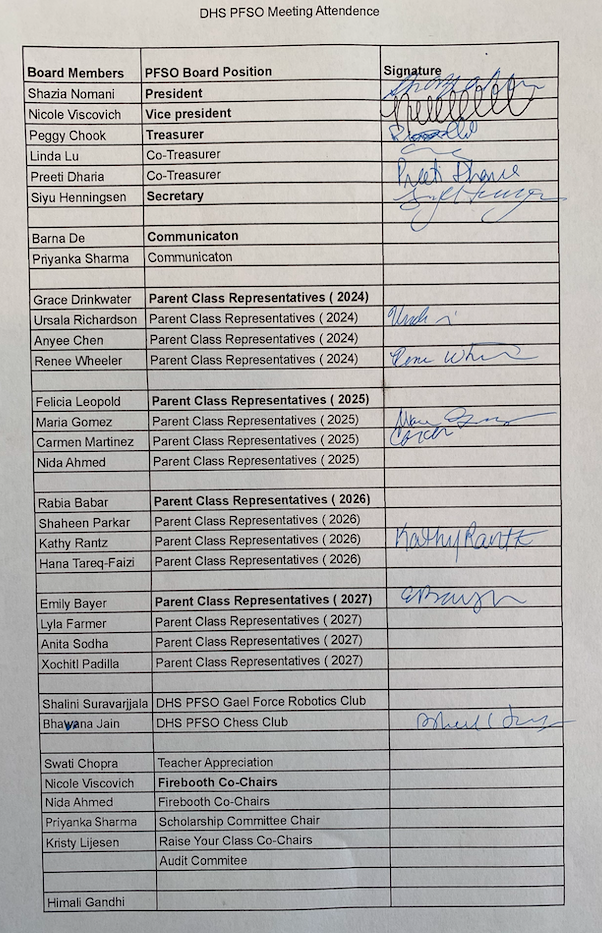 